ContentsExecutive Summary	51	Introduction	61.1	About Maritime UK	61.2	Purpose of this report	61.3	Overview of the study and methodology	61.4	Structure of the report	82	The Maritime Sector and the ports industry	92.1	The definition of the Maritime Sector and its constituent activities	92.2	Quantifying the direct economic impacts of the industry at national level	102.3	Quantifying the direct economic impacts of the industry at regional level	113	The direct economic impact of the ports industry	143.1	The direct impact through turnover	143.2	The direct impact through GVA	153.3	The direct contribution through employment	173.4	The direct impact through the compensation of employees	183.5	The direct Exchequer contribution	193.6	The direct contribution through the exports of goods and services	214	The aggregate economic impact of the ports industry	234.1	The aggregate economic impact through turnover	234.2	The aggregate economic impacts through GVA	244.3	The aggregate economic impacts through employment	254.4	The aggregate economic impact through the compensation of employees	275	The regional economic impact of the ports industry	295.1	The direct economic impact of the ports industry by UK region	295.2	The aggregate economic impact of the ports industry by UK region	33Annex A: Full set of direct economic impacts by region	35Annex B: List of major and minor UK ports	37Executive SummaryThe Centre for Economics and Business Research (Cebr) has been commissioned by Maritime UK to quantify the economic contribution of the ports industry. This report forms one of ten reports which also assess the contribution of the Maritime Sector as a whole, at industry-level, in Scotland, Wales, the Liverpool City Region and in the Solent LEP region.In this context, the ports industry comprises all those activities undertaken in ports. This report draws upon a combination of data sources, to quantify both the direct and aggregate economic impact of these activities in the UK economy in the years 2010 to 2017.The ports industry makes a macroeconomic contribution to the UK through the key macroeconomic indicators: business turnover, Gross Value Added (GVA), employment and the compensation of employees. It is estimated that in 2017 the ports industry directly contributed approximately £29.0 billion in business turnover, £9.7 billion in GVA and 115,000 jobs for UK employees. This respectively equates to 61% of turnover, 57% of GVA and 52% of employment directly supported by the wider UK Maritime Sector in 2017. The ports industry also helps to raise millions of pounds each year to the UK Exchequer and makes a sizeable contribution to UK trade through exports of goods and services. The industry contributed an estimated total of just under £2 billion in tax revenues in 2017, spread across Corporation Tax, Income Tax, National Insurance Contributions (NICs) and Business Rates. The industry is also estimated to have exported £9 billion of goods and services in 2017.After quantifying the aggregate economic impacts through the industry supply chains and induced effects on expenditures, it is estimated that the ports industry helped to support a total of £28.7 billion of GVA in 2017. This implies that, for every £1 in GVA directly contributed by the ports industry, a further £2.97 in GVA is stimulated across the wider UK economy.These aggregate economic impacts associated with the ports industry also extend to turnover, employment and the compensation of employees. It is estimated that the ports industry helped to support a total of £70.0 billion in turnover, 822,000 jobs and £10.8 billion through the compensation of employees in 2017.While the economic contribution of the industry is spread across all UK regions, the South East region contributes the most to GVA, turnover, employment and compensation of employees both through direct and aggregate impacts. In 2017, it is estimated that the industry in South East directly contributed £2.7 billion of GVA (28% of the direct contribution) and 27,000 jobs (23% of the direct contribution). After indirect and induced effects are considered, the aggregate impact of the industry in South East rises to almost £7.5 billion of GVA and 235,600 jobs.IntroductionCebr is pleased to present this report to Maritime UK on the economic impact of the ports industry on the UK economy. For the purposes of this report, the ports industry is defined as broadly comprising the activities undertaken in ports; in other words, the activities of the ports themselves, as well as shipping and shipbuilding activitiesThis report forms one of ten reports on the economic contribution of the Maritime Sector, which is defined as comprising the individual shipping, ports, marine engineering and scientific (MES), leisure marine and Maritime Business Services (MBS) industries, each comprising a wide range of component activities. The other reports focus on the economic contribution of the shipping, leisure marine, MES and MBS industries at the UK level; the economic contribution of the sector in Scotland, Wales, Liverpool City Region the Solent LEP, and the contribution of the Maritime Sector at UK-level. It is therefore important to consider this report as part of the wider framework set out in the ten reports, which set out the impact of the Maritime Sector both at a national and regional level.Our examination spans the period from 2010 to 2017 (inclusive), with the latter being the latest year for which full data are available, and endeavours to capture the full economic ‘footprint’ of the ports industry. As such, our report is not confined to direct ongoing contributions to GDP and employment through the ports industry’s operations and activities in the UK, but also provides assessments of the associated indirect and induced multiplier impacts (together yielding the aggregate impact of the industry).About Maritime UKMaritime UK is the industry body for the UK’s Maritime Sector, representing companies and partner organisations in the shipping, ports, leisure marine, marine engineering and scientific and Maritime Business Services industries. It acts to promote the sector, influence government and drive growth.Purpose of this reportThis study seeks to equip Maritime UK with statistics and figures on the value of the ports industry to the UK economy, within the context of the value of the wider Maritime Sector. As such, Cebr has focused on the following key economic indicators: business turnover, employment, Gross Value Added (GVA), the compensation of employees, the Exchequer contribution (through tax revenues raised) and exports of goods and services. The study also seeks to identify the contribution of the ports industry at regional level (across the former Government Office Regions).Overview of the study and methodologyPurpose of the studyThis report provides a thorough and comprehensive examination of the role of the ports industry in the UK and its constituent sub-regional economies. It presents a range of analyses demonstrating different aspects of the value contributed by the industry, including direct contributions to GDP and employment, indirect and induced multiplier impacts and the ports industry’s contribution to the UK Exchequer through tax revenues raised.An important task has been to develop an in-depth understanding of the ports industry. To produce a robust study, it is necessary to interrogate the available data to ensure that it captures the full range of activities that should be included in establishing the total economic ‘footprint’ of the industry. Following the collation of the necessary data capturing these activities, the values of key economic indicators were established to demonstrate the impact of the industry. The key macroeconomic indicators include:The value of the turnover of the ports industry and, again, the turnover supported in the UK and regional economies through multiplier impacts.GVA contributions to UK and regional GDP generated by the ports industry, directly and through indirect and induced multiplier impacts.Jobs supported by the industry, including direct, indirect and induced jobs through multiplier impacts.The value of employee compensation generated by the ports industry, representing the total remuneration of employees operating in the industry.The contribution of the ports industry through revenues raised for the Exchequer.The direct, indirect and induced economic impacts referred to above are defined later in this section: by way of background the latter two effects broadly refer to how the direct impacts of an industry propagate through the supply chains of that industry and through the broader economy as a whole, respectively.Quantifying the direct economic impacts of the ports industry and data sourcesIn order to quantify the direct economic impacts of the ports industry, a number of different approaches have been taken which reflect the degree of alignment (or otherwise) for each activity within the ports industry against the National Accounts framework, and is summarised below. A more detailed description of sources used for each activity within the ports industry can be found in Section 2 of this report.The major source of data used to quantify the direct economic contribution of the ports industry is the Financial Accounts Made Easy (FAME) database, which provides business demography and financial accounts data for companies. The FAME database has been used to generate estimates for the business turnover, GVA, employment, the compensation of employees and industry profitability.This data has then been used by extension to quantify the contribution that the ports industry makes to the UK Exchequer, and the productivity of the industry in terms of GVA per job.Data for exports of services exports from the ports industry has been sourced from both the ONS Pink Book and the UK Chamber of Shipping’s (UKCoS) Annual Sea Inquiry.Quantifying the aggregate economic impacts of the ports industryAfter collation and interrogation of the data, the direct economic impacts for the ports industry have then been embedded within Cebr’s economic impacts models of the UK economy. For each activity group, the direct impacts are then combined with the bespoke economic multipliers to generate indirect, induced and by extension the aggregate impacts. These multipliers were calculated by Cebr using our input-output modelling approaches, as these activities are not ‘standard’ sectors reported in the ONS’ input-output tables. Cebr’s models establish the relationships between industries through supply chain linkages, as well as industries’ linkages with government, capital investors and the rest of the world (through trade). The models produce three types of impact for four indicators – turnover; GVA; employment; and the compensation of employees. The three types of impact are:Direct: the value generated and jobs supported directly by the economic activities of the ports industry.Indirect: the value and jobs supported in industries that supply inputs to the ports industry.Induced: this is the value and jobs supported in the UK economy when the direct and indirect employees of the ports industry spend their wages and salaries on final goods and services.These three impacts are then combined to convey the aggregate economic impact associated with each activity, in terms of turnover, GVA, employment, and the compensation of employees.Structure of the reportThe remainder of the report is structured as follows:Section 2 provides an overview of how the Maritime Sector has been defined, and in turn how the ports industry fits within this definition. Further information is also provided on how the key macroeconomic indicators have been captured or estimated;Section 3 outlines the direct economic impacts of the ports industry. We consider the direct impacts through turnover; GVA; employment; the compensation of employees; exports; and the contribution to the UK Exchequer through tax revenues contributed by the ports industry.Section 4 considers the multiplier impacts of the ports industry through the activities it stimulates in the local supply chain and in the wider economy when employees directly and indirectly employed by the ports industry spend their wages and salaries in the local and wider economy.Section 5 examines the direct and multiplier (indirect and induced) impacts of the ports industry at regional level, as disaggregated by the twelve former Government Office Regions (GORS).The Maritime Sector and the ports industryHere we set out how the Maritime Sector has been defined for the purposes of the study, and how the ports industry is characterised within the sector. On a holistic level, the wider sector can be disaggregated into the shipping, ports, marine engineering and scientific, leisure marine and maritime business services industries, which in themselves are formed of numerous individual and distinct activities, of which the ports industry is the focus of this report.The definition of the Maritime Sector and its constituent activitiesMaritime UK have provided a list of activities which fall under the auspices of the Maritime Sector; Cebr has subsequently undertaken a mapping exercise using this list to identify how each of these activities aligns with the national accounts. For most Maritime Sector activities, a corresponding Standard Industrial Classification (SIC) code exists which enables the identification and quantification of the direct economic impacts using publicly-available data sources. A minority of activities do not map neatly against the SIC framework, necessitating the use of industry or local-level data for quantification purposes.Shipping industryInternational passenger transport (cruise and ferry);Domestic and inland waterway passenger transport;International freight transport (bulk, container, gas and tanker);Domestic & inland waterway freight transport;Other shipping activity.Ports industryWarehousing and storage;Port activities and management;Stevedores, cargo and passenger handling;Border agency, HMRC and public sector employees operating in ports.Leisure marine industryRecreational marine activities, marine finance and legal activities and general marine services;Boatbuilding (marine leisure vessels);Marine engineering and scientific industryShipbuilding;Marine renewable energy;Marine support activities for offshore oil and gas, engineering and mining;Marine science and academic activities, including government vessels and technical consulting;Maritime Business Services industryShipbroking services;Maritime Insurance services;Maritime Financial services;Maritime Legal services;Ship Surveying and Classification activities; Maritime Education (including Maritime university courses and cadetships);Maritime Consultancy; and Maritime Accountancy.Here we focus on what we term the ports industry, which in this context is defined as comprising all activities taking place in and around ports – shipping, shipbuilding and the activities of ports themselves. The remainder of this section sets out the approach by which the direct, aggregate and regional economic impacts of the ports industry have been estimated.Quantifying the direct economic impacts of the industry at national levelTable 1 below shows how activities for the ports industry have been identified, and the data sources used to capture and quantify the associated economic activity. As it is possible to separately identify shipping and shipbuilding activities using SIC codes (and for ports by assuming that activity taking place in a council ward with a port is ports-related), business demography data taken from the FAME database has been the major source of information used to generate UK-level estimates for the direct economic impacts of each activity.Table 1: Mapping of the ports industry by activitySource: Maritime UK, Cebr analysisIn addition to these activities mapped above, the ports industry supports a variety of maritime and non-maritime activities, including leisure marine and fishing. While these have not been included in the ports industry definition above, the role that the ports industry plays in supporting the facilitation of these other activities should not be overlooked.Quantifying the direct economic impacts of the industry at regional levelHere we set out the approach taken to disaggregate the direct and aggregate economic impacts of the ports industry at regional level. A full set of estimates for the regional direct economic impacts are provided in Annex A. As it is possible to quantify the economic contribution at national level using SIC codes, by extension the approach taken involves using publicly-available statistics which can be disaggregated at regional level and combining these with the UK-level direct and aggregate impacts for the ports industry. The first step of this approach involved determining the regional disaggregation of employment for each activity. The major source of employment data by region was the Business Register and Employment Survey (BRES), as accessed through NOMIS. Employment data associated with each SIC code for the ports industry were gathered and an implied regional breakdown estimated after interpolating for some missing information. As BRES only provides coverage for Great Britain, employment data in Northern Ireland has been estimated using a combination of BRES and the ONS Annual Business Survey (ABS), the latter providing the proportion of employment in Northern Ireland across the nearest industrial sector category. For the other key macroeconomic indicators – turnover, GVA, and the compensation of employees – ABS has been used alongside the regional employment estimates.Other adjustments have been made to the regional disaggregation of the key macroeconomic indicators which represent the direct economic impacts of the ports industry, in order to reflect differences in economic performance across the regions. These are as follows:To account for regional differences in average productivity (GVA per employee), the breakdown of GVA has been adjusted using the ONS GVA per employee by region statistics. To account for regional differences in wages and salaries, estimated wages and salaries paid to employees in the ports industry have been adjusted using differentials taken from ASHE. To account for regional variation in the ratio of compensation of employees to GVA in different sectors, the compensation of employees for the industry have been adjusted using regional differentials implied by the closest industry, as sourced from the Annual Business Survey.The regional disaggregation process can therefore be summarised as follows:Estimate the regional disaggregation of employment in the ports industry by combining the UK employment total with the BRES-implied split;Estimate the regional disaggregation of GVA by applying employment-to-GVA ratios, adjusting for regional productivity differentials, and constraining the regional totals to the UK total;Estimate the regional disaggregation of turnover by applying regional industry turnover-to-GVA ratios sourced from ABS, again constraining the regional totals to the UK total;Estimate the regional disaggregation of the compensation of employees (COE) by applying regional industry COE-to-GVA ratios sourced from ABS, again constraining the regional totals to the UK total.PortsTable 2 below shows the breakdown of employment in ports as implied through BRES data. The regions with the largest shares of employment in ports themselves are the South East, Scotland and the North West.Table 2: The estimated regional breakdown of UK employment in ports activities as implied by BRES and ABS, 2010 to 2017Source: ONS, Cebr analysisThe direct economic impact of the ports industryThe direct impact through turnoverThis section examines the level of turnover which is directly supported by the ports industry. Figure 1 below illustrates the direct impact of the ports industry through turnover in the period 2010 - 2017, both in absolute levels and as a percentage of the total direct contribution from the UK Maritime Sector.Figure 1: The estimated turnover of the ports industry, and share of the Maritime Sector’s total turnover Source: FAME, UKCoS, ONS, Cebr analysisIt is estimated that the total direct impact of the ports industry through turnover in 2017 was approximately £28.9 billion. This constitutes approximately 61.2% of the total direct impact of the Maritime Sector through turnover. As illustrated, this direct turnover contribution has been fairly consistent from 2010 to 2017; increasing every year and reaching its highest value in 2017.  Not only has turnover from the ports industry grown over the seven year period, average profitability (as measured using the aggregated ratio of gross profits to turnover) in the ports industry is also estimated to have increased since 2010, and compares favourably to that of the overall UK Maritime Sector.Turnover from the ports industry has the possibility of growing further and faster as ports across the UK adopt modern technologies increasing efficiency and profitability of the ports. This is in line with the development Smart Ports where automated processes and improved supply chain technology will increase the competitive advantage of UK ports. Adopting new technology and developing Smart Ports across the UK is one of the key strategies outlined in the UK Maritime 2050 report. Table 3: Estimated profitability (average gross profit ratio) of the ports industry and constituent activitiesSource: FAME, UKCoS, ONS, Cebr analysisTo place the direct contribution through turnover in context, Figure 2 below compares the port industry’s direct contribution through turnover against that of comparable transport industry activities across air, road and rail; nominal turnover growth against the 2010 level is also shown for each industry activity. Turnover data for the comparable industries has been sourced from the Annual Business Survey.Figure 2: The estimated turnover of the ports industry against comparable industries in 2017, and growth against the 2010 levelSource: FAME, UKCoS, ONS, Cebr analysisRelative to the comparison activities, the ports industry experienced the third largest growth between 2010 and 2017; at 39%. In contrast, freight rail transport grew only 19% relative to its 2010 level. The estimated turnover of the ports industry therefore exceeded that of the wider freight transport by road, air transport, warehousing and storage, passenger rail transport and freight rail transport industries.The direct impact through GVAThis subsection firstly illustrates the direct contributions in terms of the GVA from the ports industry to UK GDP. Figure 3 depicts this direct impact across the years 2010 to 2017; both in absolute levels (left axis) and as a percentage of the total Maritime Sector turnover contribution (right axis). It is estimated that the ports industry directly contributed approximately £9.7 billion to GVA in 2017. This constitutes approximately 57% of the total direct GVA contribution from the UK Maritime Sector in the same year. Figure 3: The direct contribution of the ports industry through GVA, and the industry’s share of the Maritime Sector’s total direct contribution through GVASource: FAME, UKCoS, ONS, Cebr analysisIn addition, although not quantified in this study, the ports industry plays a key role in facilitating a variety of other value-adding activities. These include some leisure marine activities, fishing, and both marine oil and gas production, and associated support activities. Following Figure 2, Figure 4 below compares GVA trends in the ports industry against those of comparable activities. The ports industry had the second highest direct GVA contribution in 2017 only exceeded by freight transport by road. Ports had the third highest growth rate (35%) since 2010. Figure 4: The estimated GVA of the ports industry against comparable industries in 2017, and growth against the 2010 level    Source: FAME, UKCoS, ONS, Cebr analysisThe direct contribution through employmentIn addition to its contribution through GVA, the ports industry also directly supports a significant number of jobs. Figure 5 below shows the estimated direct employment impact for ports industry for each year from 2010 to 2017; both in absolute levels (left axis) and as a percentage of the total Maritime Sector turnover contribution (right axis).Figure 5: The direct contribution of the ports industry to UK employment, and the share of the total direct Maritime Sector contribution to UK employment, 2010 to 2017.Source: FAME, UKCoS, ONS, Cebr analysisIt is estimated that the ports industry directly contributed approximately 115,000 jobs in 2017. This constituted approximately 52% of the Maritime Sector direct job contribution in that year. As illustrated, the direct contribution is relatively consistent across each year – both in absolute magnitude and as a percentage of the Maritime Sector direct employment contribution. Based on the trends in GVA and employment presented in Figure 3 and Figure 5, employees operating in the ports industry are highly productive, as measured by GVA per job. Table 4 below shows the estimated average productivity of the ports industry across the years 2010 to 2017, and compared against the average productivity level of the Maritime Sector and the UK as a whole. The ports industry as a whole is more productive than the broader Maritime Sector and significantly higher than the UK average. Table 4: Average productivity (GVA per job) in the ports industry in comparison to the Maritime Sector and UK economy      Source: FAME, UKCoS, ONS, Cebr analysisFigure 6 below compares the direct contribution that the ports industry made through UK employment in 2017 against comparable industries and activities. Employment in the ports industry exceeded aggregate employment in the manufacture of air and spacecraft; passenger rail transport and freight rail transport. Figure 6: The estimated employment of the ports industry against comparable industries in 2017 and growth relative to 2010Source: FAME, UKCoS, ONS, Cebr analysisThe direct impact through the compensation of employeesThis section considers the compensation of employees which is directly supported by the ports industry. Figure 7 below depicts the direct impact of the ports industry to employee compensation for each of the years 2010 to 2017; both in absolute terms and as a percentage of the total Maritime Sector contribution.Figure 7. The direct contribution of the ports industry to the compensation of employees, and the share of the total contribution from the UK Maritime Sector, 2010 to 2017Source: FAME, UKCoS, ONS, Cebr analysisIt is estimated that the direct employee compensation of the ports industry in 2017 was £4.3 billion. This constitutes approximately 51% of the total Maritime Sector total in the same year. In absolute terms, the direct impact of employee compensation increased each year considered. The direct Exchequer contributionIn order to capture the incidence of taxation through the direct activities (rather than indirect and induced), Cebr has measured the direct contribution through the revenues raised from the tax heads listed below. It has been assumed that the ports industry does not generated Value-Added Tax (VAT) revenues for the UK Exchequer, with zero-rating applying to shipping services and shipbuilding.Income Tax;National Insurance Contributions (NICs) – from both Employer and Employee contributions;Corporation Tax;National Non-Domestic Rates (Business Rates)For the personal taxes listed above, Income Tax and NICs revenues have been calculated by applying tax rates to the estimated wages and salaries paid to employees operating in the ports industry; rates and thresholds have been sourced from HMRC for the years 2010 to 2017. Wages and salaries for employees have been sourced from the Annual Survey for Hours and Earnings (ASHE). For the business taxes listed above, Corporation Tax revenues have been estimated by applying HMRC estimates for Average Effective Tax Rates (AETRs) to the estimated Gross Profit of each industry activity. Business Rates have been estimated using the average level of Business Rates paid as a proportion of Maritime Sector GVA, drawing upon the ONS Annual Business Survey (ABS).Figure 8 below shows the direct contribution of the ports industry to the UK Exchequer in the years 2010 to 2017. The total Exchequer contribution is estimated to have been £1.9 billion in 2017. Figure 8. The direct contribution of the ports industry to the UK Exchequer, and this as a share of the Maritime Sector’s total contribution to the UK Exchequer, 2010 to 2017, £ million. Source: FAME, UKCoS, ONS, Cebr analysisThe ports industry makes a significant contribution and increasing to the UK Maritime Sector’s overall Exchequer contribution, rising from 33% to 41% of the total from 2010 to 2017. Figure 9 below disaggregates the direct contribution by tax head across the years 2010 to 2017. In each of the years, there is a clear ordering: NICs and Income Tax contribute the largest share (in that order), followed by Corporation Tax and then Business Rates. In 2017 the shares were as follows: 39% for NICs; 31% for Income Tax; 25% for Corporation Tax; and 5% for Business Rates.Figure 9. The direct contribution of the ports industry to the UK Exchequer by tax head, 2010 to 2017, £ million. Source: ONS, FAME, Cebr analysisThe direct contribution through the exports of goods and servicesFigure 10 below shows the estimated value of exports between 2010 and 2017, both in absolute terms and as a percentage of the total Maritime Sector contribution.Figure 10. Exports of goods and services from the ports industry, 2010 to 2017, £ million Source: UKCoS, ONS, Cebr analysisA total value of approximately £9 billion in goods and services was exported by the ports industry in 2017, equating to 74% of total Maritime Sector exports that year. Figure 11 compares exports from the ports industry against those from other transportation activities. We observe that the value of exports of services from the ports industry was significantly in excess of that of road, rail and postal and courier activities, although below that of the air transport industry in 2017.Figure 11: Exports of services from the ports industry against comparable transportation activities, 2017, £ millionSource: ONS, Cebr analysisThe aggregate economic impact of the ports industryThis section sets out the aggregate economic impacts of the ports industry, by taking into account the indirect (or supply chain) and induced (employee spending) impacts that arise from the activities of firms within this industry. The aggregate economic impact through turnoverThis section sets out the aggregate economic impact of the ports industry through turnover. Figure 12 below illustrates the direct, indirect and induced turnover impacts associated with the ports industry. The ports industry directly contributed £29.0 billion in turnover, £26.0 billion worth of turnover is stimulated in the supply chain and £15.0 billion worth of turnover in the wider economy when direct and indirect employees spend their earnings. Once the indirect and induced economic channels are taken into consideration the ports industry contributed an aggregate economic impact of £70.0 billion in turnover.Therefore, for every £1 turnover directly contributed by the ports industry in 2017, a total of £2.42 was supported across the economy.Figure 12:  Turnover multiplier impacts of the ports industry, 2017Source: FAME, UKCoS, ONS, Cebr analysisTable 5 below shows how the total turnover of the ports industry is estimated to have evolved since 2010.  Table 5: Turnover impact of the ports industry, 2010 to 2017, £ millionSource: FAME, UKCoS, ONS, Cebr analysisThe aggregate economic impacts through GVAFigure 13 shows the estimated aggregate GVA impacts from the ports industry. The ports industry directly contributed just under £9.6 billion to the UK economy’s GDP in 2017. Once the indirect and induced economic channels are taken into consideration the ports industry contributed approximately £28.7 billion to GDP.Therefore, for every £1 of GVA initially contributed by the ports industry in 2017, the UK economy as a whole experienced an increase in GVA of £2.97.Figure 13. GVA Multiplier impacts for the ports industry, 2017Source: FAME, UKCoS, ONS, Cebr analysisTable 6 below shows the estimated direct and aggregate GVA impacts of the ports industry across the years 2010 to 2017. Table 6: Direct and aggregate GVA impact of ports industry, 2010 to 2017, £ millionSource: FAME, UKCoS, ONS, Cebr analysisTo place these results in context, Figure 14 below compares the aggregate GVA impact of the ports industry against the comparable transport activities identified in the previous section. In addition, the GVA multipliers associated with each activity are also presented.Figure 14. The aggregate GVA impact and GVA multiplier of the ports industry against comparable industries, 2017Source: FAME, UKCoS, ONS, Cebr analysisThe aggregate GVA impact of the ports industry exceeds that of freight rail transport, warehousing and storage, passenger rail transport and air transport. The GVA multiplier for the ports industry is exceeded only by that of freight rail transport and manufacture of air and spacecraft. The aggregate economic impacts through employmentFigure 15 below shows the estimated aggregate employment impacts from the ports industry. The ports industry directly supported around 115,000 jobs in the UK in 2017. Once the indirect and induced economic channels are taken into consideration the ports industry supported a total of 822,000 jobs in 2017.Therefore, breaking it down on the individual level, for every 1 job directly supported by the ports industry in 2017, a total of 7.16 jobs were supported in the broader UK economy.Figure 15. Employment multiplier impacts of the ports industry, 2017Source: FAME, UKCoS, ONS, Cebr analysisTable 7 shows how the aggregate employment impact of the ports industry is estimated to have evolved since 2010.Table 7: Direct and aggregate employment impact of the ports industry, 2010 to 2017, thousands of jobsSource: ONS, UKCoS, FAME, Cebr analysisTo place these results in context, Figure 16 below compares the aggregate employment impact of the ports industry in 2017 against the comparable transport activities identified in the previous section. In addition, the employment multipliers associated with each activity are also presented. Figure 16: The aggregate employment impact and multiplier of the ports industry against comparable industries, 2017Source: FAME, UKCoS, ONS, Cebr analysisAs is clearly depicted, the ports industry contributes significantly more to employment than all other industries included in the comparison. Furthermore, the composite employment multiplier for the ports industry is substantially higher than for the other comparison industries: 7.16 for the ports industry relative to the second highest of 3.98 for freight rail transport.The aggregate economic impact through the compensation of employeesFigure 17 below presents the direct, indirect, induced and aggregate impacts on the compensation of employees for the ports industry in 2017. The ports industry directly contributed £4.3 billion to the economy in employee compensation in 2017. Once the direct and indirect contributions are taken into consideration, it is estimated that the ports industry supported a total of approximately £10.8 billion in employee compensation in 2017.Alternatively, this can be interpreted as for every £1 of employee compensation directly contributed by the ports industry in 2017, a total of £2.50 was supported across the economy.Figure 17: Employee compensation multiplier impacts of the ports industry, 2017Source: FAME, UKCoS, ONS, Cebr analysisTable 8 shows how the total employee compensation of the ports industry is estimated to have evolved since 2010.  Table 8: Direct and aggregate impacts through the compensation of employees from the ports industry, 2010 to 2017, £ millionSource: FAME, UKCoS, ONS, Cebr analysisThe regional economic impact of the ports industryIn this final section we examine the economic contribution of the ports industry across the different UK regions, following the approach set out earlier in Section 2 of this report. A full set of regional direct economic impacts for each year over the period 2010 to 2017 can be found in Annex A.The direct economic impact of the ports industry by UK regionBusiness Turnover and GVAFigure 18 and Figure 19 below show the estimated regional breakdown of business turnover and GVA directly supported by the ports industry in 2017. Figure 18: Regional breakdown of turnover directly contributed by the ports industry in 2017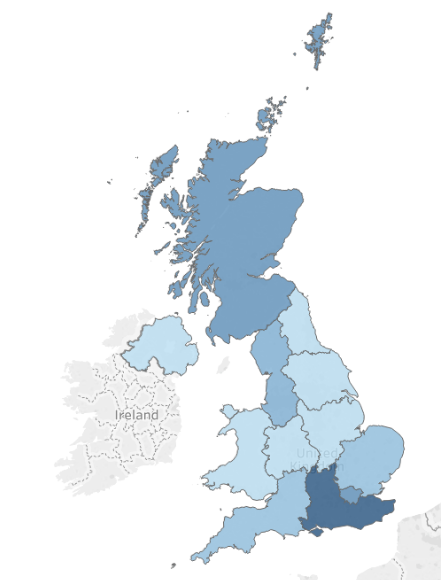 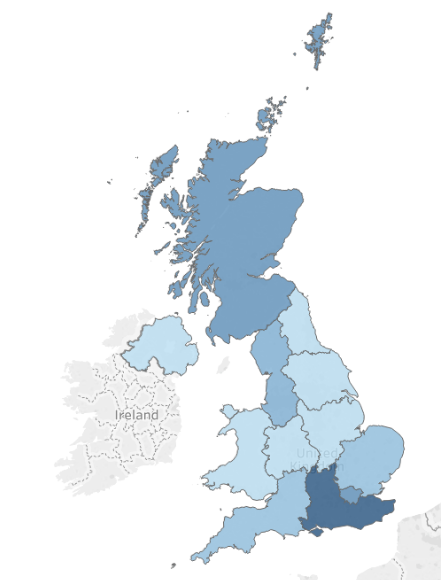 Figure 19. Regional breakdown of GVA directly contributed by the ports industry in 2017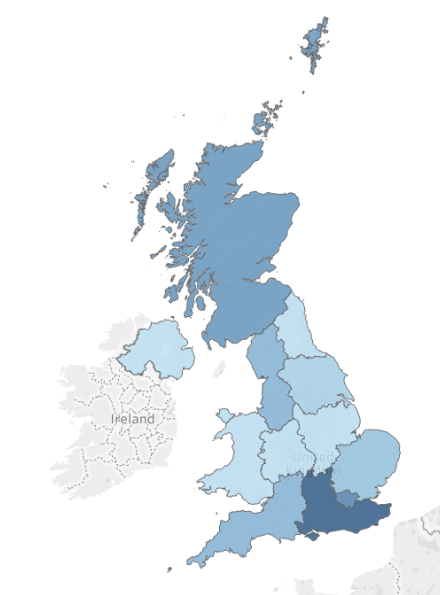 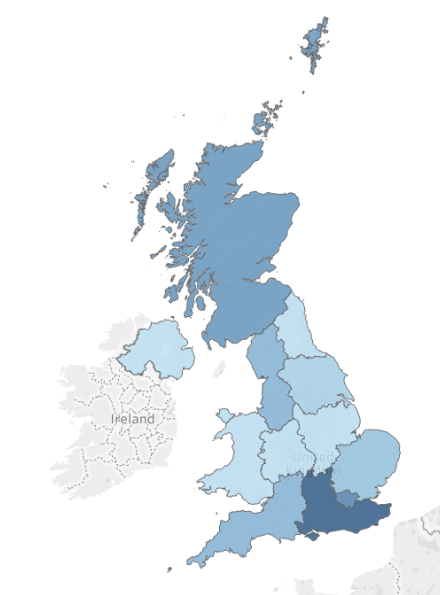 Note: Figures subject to rounding to nearest £100 million. Source: FAME, UKCoS, ONS, Cebr analysisEmployment and the Compensation of EmployeesFigure 20 and Figure 21 overleaf show the estimated regional breakdown of employment and the compensation of employees directly supported by the ports industry in 2017. The South East region represents the biggest share in employment by ports industry with 26,900 jobs. Additionally, the South East region is the largest contributor of compensation of employees at £930m.  Figure 20: Regional breakdown of employment directly contributed by the ports industry in 2017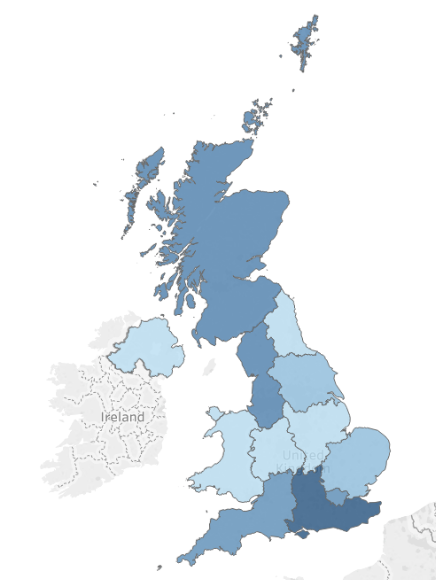 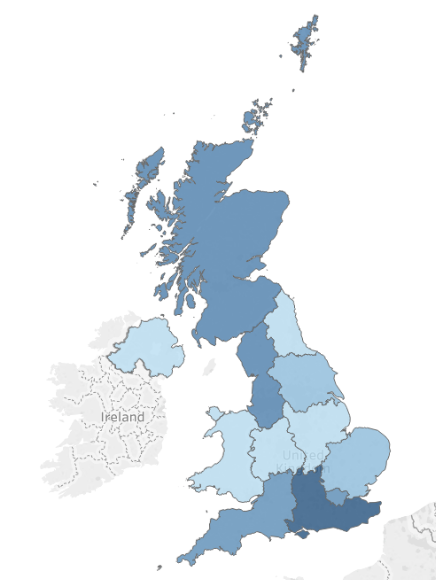 Note: Figures subject to rounding to the nearest 100 jobs. Source: FAME, UKCoS, ONS, Cebr analysisFigure 21: Regional breakdown of the direct contribution through the compensation of employees by the ports industry in 2017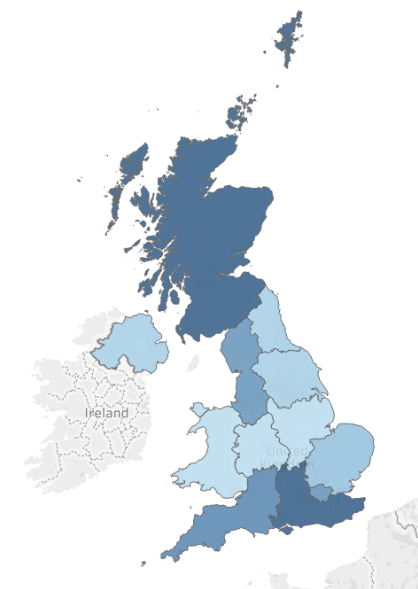 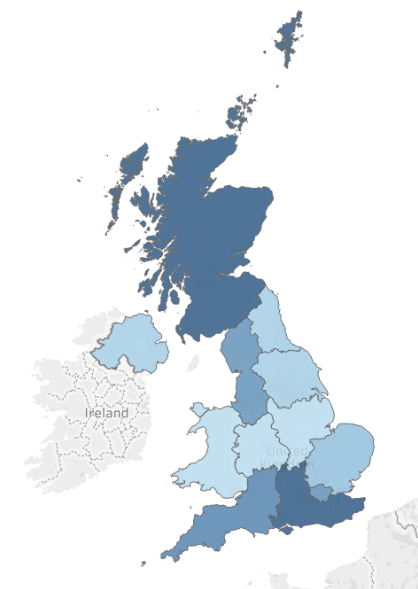 Note: Figures subject to rounding to nearest £100 million. Source: FAME, UKCoS, ONS, Cebr analysisThe aggregate economic impact of the ports industry by UK regionThis final subsection examines the aggregate economic impact of the ports industry across each region for the four macroeconomic indicators covered in the previous subsection.In order to estimate the aggregate economic impact of the industry at regional level, the direct economic impacts as already estimated were combined with Cebr’s regional economic impact models, within which the activities of the ports industry were separately identified and isolated. It should be noted that the economic impact multipliers as estimated for each region are necessarily lower than the equivalent multiplier for the ports industry as a whole, reflecting the leakage of impacts when the activity of the industry in a particular region imports inputs from elsewhere in the UK outside that region.The aggregate economic impacts for business turnover and GVA by regionTable 9 shows the breakdown of direct and aggregate economic impacts for business turnover and GVA in 2017, alongside the composite industry multiplier for each region. For turnover, the highest regional industry multipliers are found in Yorkshire and the Humber (2.32), East of England (2.31) and the South West (2.28). The highest aggregate impact is concentrated in South East (£19.4m): this is driven largely through the high direct impact. Turning to GVA, the highest regional multipliers are in North East (6.76), Northern Ireland (3.83) and East of England (2.82). Table 9: Regional breakdown of the direct and aggregate impacts through turnover and GVA by the ports industry in 2017, £ millionSource: FAME, UKCoS, ONS, Cebr analysisFinally, Table 10 below shows the breakdown of the direct and aggregate economic impacts for employment and the compensation of employees in 2017, alongside the composite industry multiplier for each region. The industry in South East England is estimated to have supported around 235,900 jobs and £2.3 billion through the compensation of employees across the UK economy in 2017. For employment, the highest industry multiplier is in London and the South East region; whilst for the compensation of employees the highest industry multipliers are in the South East and East of England regions. Table 10: Regional breakdown of the direct and aggregate impacts through employment and the compensation of employees by the ports industry in 2017, thousands of jobs and £ million            Source: FAME, UKCoS, ONS, Cebr analysisAnnex A: Full set of direct economic impacts by regionTable A.1: Direct economic impact of the ports industry through turnover, 2010 to 2017, £ millionSource: FAME, UKCoS, ONS, Cebr analysisTable A.2: Direct economic impact of the ports industry through GVA, 2010 to 2017, £ million               Source: FAME, UKCoS, ONS, Cebr analysisTable A.3: Direct economic impact of the ports industry through employment, 2010 to 2017, jobsSource: FAME, UKCoS, ONS, Cebr analysisTable A.4: Direct economic impact of the ports industry through the compensation of employees, 2010 to 2017, £ millionSource: FAME, UKCoS, ONS, Cebr analysisAnnex B: List of major and minor UK portsTable B.1: List of major and minor UK ports featured in the analysisSource: Department for Transport, Cebr analysisThe economic contribution of the UK ports industryA Cebr report for Maritime UK August 2019DisclaimerWhilst every effort has been made to ensure the accuracy of the material in this document, neither Centre for Economics and Business Research Ltd nor the report’s authors will be liable for any loss or damages incurred through the use of the report.Authorship and acknowledgementsThis report has been produced by Cebr, an independent economics and business research consultancy established in 1992. The views expressed herein are those of the authors only and are based upon independent research by them.The industry figures making up the broad Maritime Sector are not always additive because some of the reports have been customised to cater for the overlap between certain industries. Simply adding together the industries would therefore produce a degree of double counting. Nonetheless, the broad Maritime report has had this double counting stripped out. Cebr believes fundamentally in the thoroughness and robustness of its approach and, as such, we stand by our own unbiased and fresh examination of the role of the Maritime sector and its constituent industries in the UK.The report does not necessarily reflect the views of Maritime UK. 	London, August 2019GROUPINGACTIVITYMAPPINGSOURCE(S) USEDPORTSWarehousing and StorageIdentified through SIC code 52101, "Operation of Warehousing and Storage Facilities for Water Transport activities". Activities are then mapped to council wards containing major and minor UK ports.FAME, BRESPORTSPort Authority Management, Port Security and Marshals, Port Marine and Vessel Management Services, Marine Pilots, Port Harbour Support Vessels, and Engineering and MaintenanceIdentified through SIC code 52220, "Service activities incidental to water transportation". Activities are then mapped to council wards containing major and minor UK ports.FAME, BRESPORTSStevedores, cargo and passenger handling including crane/vehicle/plant drivers/operatorsIdentified through SIC code 52241, "Cargo Handling for Water Transport Activities". Activities are then mapped to council wards containing major and minor UK ports.FAME, BRESPORTSBorder Agency, Home Office and HMRC staff operating in PortsIdentified as public sector employees operating in UK ports.Institute for Government, Port Freight Statistics, Cebr analysisSHIPPINGInternational passenger transport (cruise and ferry)Identified through SIC code 50100, "Sea and Coastal Passenger Water Transport".FAME, BRESSHIPPINGDomestic and inland waterway passenger transportIdentified through SIC code 50300, "Inland Passenger Water Transport".FAME, BRESSHIPPINGInternational freight transport (bulk, container, gas and tanker)Identified through SIC codes 50200 and 77342, "Sea and coastal freight water transport", and "Renting and Leasing of Freight Water Transport Equipment".FAME, BRESSHIPPINGDomestic and inland waterway freight transportIdentified through SIC code 50400, "Inland Freight Water Transport".FAME, BRESSHIPPINGOther shipping activityIdentified through of UKCoS statistics for shipping-related employment.UKCoS Manpower SurveySHIPBUILDINGShipbuilding and Marine EngineeringIdentified through SIC codes 3011 ("Building of ships and floating structures") and 3315 ("Repair and Maintenance of Ships and Boats")FAME, BRESEMPLOYMENT20102011201220132014201520162017England77%75%76%75%75%77%76%78%Scotland15%16%17%17%18%16%17%17%Wales5%6%4%5%4%4%4%2%Northern Ireland2%3%3%3%2%2%3%2%East of England9%10%8%7%7%6%9%7%East Midlands1%0%0%1%3%0%0%0%London12%13%12%11%13%17%11%11%North East6%5%5%7%7%6%4%2%North West11%12%11%12%13%15%15%15%South East17%16%17%18%15%13%16%18%South West9%9%11%11%9%10%10%12%West Midlands2%0%0%0%1%0%1%0%Yorkshire and the Humber11%11%11%9%8%10%10%12%Profitability20102011201220132014201520162017UK Maritime Sector18.0%17.3%18.4%19.2%21.1%20.3%21.0%20.2%UK Ports industry16.8%16.7%18.1%18.3%20.4%20.8%21.4%20.9%GVA per employee20102011201220132014201520162017UK economy£46,215£47,176£48,355£49,691£50,877£51,619£53,013£54,330UK Maritime Sector£69,760£68,554£78,170£74,721£75,599£75,209£74,609£77,358UK ports industry£68,177£69,568£82,085£68,445£77,849£76,634£83,664£84,157Direct ImpactComposite multiplierAggregate turnover impact201020,8842.4250,565201122,3002.4253,978201222,9722.4255,504201323,7322.4257,342201425,0302.4260,536201525,9762.4162,712201628,2912.4168,292201728,9722.4269,989Direct ImpactComposite multiplierAggregate GVA impact20107,1712.9821,38620117,5232.9722,34020128,6942.9725,84820137,4042.9721,97820148,4302.9725,00220158,5632.9625,36220169,6462.9628,55720179,6642.9728,687Direct ImpactComposite multiplierAggregate employment impact2010105.27.02738.12011108.16.98754.62012105.97.19761.72013108.27.09766.92014108.37.03761.42015111.77.17801.02016115.36.98804.72017114.87.16822.1Direct ImpactComposite multiplierAggregate employee compensation impact20103,2302.518,11620113,3812.508,46820123,6292.499,03420133,7022.499,22220143,9202.499,76720154,0202.5010,04120164,3212.5010,81320174,3302.5010,821TurnoverTurnoverTurnoverGVAGVAGVARegionDirect ImpactIndustry MultiplierAggregate ImpactDirect ImpactIndustry MultiplierAggregate ImpactScotland4,6982.2610,6201,5012.694,044Wales3462.167501892.61492Northern Ireland7042.101,4771863.83714East of England1,8352.314,2396812.821,922East Midlands1252.26282402.67106London5,1882.0510,6611,7292.544,396North East7562.191,6541516.761,019North West3,0182.156,4981,0982.432,668South East8,6292.2519,4132,7072.787,534South West2,5242.285,7589232.472,278West Midlands1771.97349682.52171Yorkshire and the Humber9722.322,2543902.801,093EmploymentEmploymentEmploymentCompensation of EmployeesCompensation of EmployeesCompensation of EmployeesRegionDirect ImpactIndustry MultiplierAggregate ImpactDirect ImpactIndustry MultiplierAggregate ImpactScotland18.86.09114.68682.271,970Wales2.56.8316.9672.19148Northern Ireland2.86.1617.11361.97268East of England8.46.2652.52682.44655East Midlands0.63.201.9272.2761London14.69.87144.05162.301,188North East2.22.866.21582.09330North West17.24.7982.35062.091,056South East26.98.78235.99282.482,300South West13.95.4175.26312.221,400West Midlands0.87.275.9252.1553Yorkshire and the Humber6.33.5021.92002.36470TURNOVER20102011201220132014201520162017England17,45517,79818,24118,68319,87020,56422,29923,224Scotland2,1462,8363,1083,9883,8993,9264,5734,698Wales7171,1151,125682764918693346Northern Ireland566551499379496568726704East of England2,0022,2561,8541,8511,7081,4402,1871,835East Midlands14513913124869910479125London4,3935,6845,4584,3125,6557,6545,1945,188North East6765896099411,2118671,083756North West2,3392,0642,2122,5632,4302,3353,1543,018South East4,8394,0965,0935,1945,1284,7697,3668,629South West1,4051,5301,9332,6322,2152,4542,1492,524West Midlands2499687181340179323177Yorkshire and the Humber1,4071,344864761484761765972GVA20102011201220132014201520162017England5,9405,9686,8655,8466,6006,8837,6227,787Scotland8291,0261,3161,1271,4041,2191,4771,501Wales260331304265254295346189Northern Ireland142197209167172166201186East of England621577599549614502820681East Midlands77464977232412840London1,7081,8151,8401,3411,7242,2681,8231,729North East227190212232311239168151North West6427458478771,0031,1031,2751,098South East1,4581,4451,9151,5771,6361,4802,1852,707South West494570868821726820844923West Midlands1374353551187212068Yorkshire and the Humber577537484317237357360390EMPLOYMENT20102011201220132014201520162017England82,50782,33681,56483,04683,04788,28989,09690,765Scotland15,00416,44516,96717,37318,71516,36018,71018,807Wales5,0986,0754,3774,8673,8784,4914,5672,482Northern Ireland2,5673,2803,0022,8962,6472,6052,9192,773East of England9,2359,0727,5658,1088,2876,82810,1538,392East Midlands1,1377347011,2083,405642407593London14,13316,27315,34713,34415,93922,12714,19414,596North East4,6964,3134,1165,2595,5814,4703,4052,168North West11,87912,64012,39614,05514,61016,93418,64117,186South East20,12119,10921,05921,23319,00818,04822,46726,873South West9,71010,11612,44913,30910,67412,19712,61013,894West Midlands2,1296646138501,6911,0161,517810Yorkshire and the Humber9,4679,4157,3175,6813,8526,0275,7016,253COMPENSATION OF EMPLOYEES20102011201220132014201520162017England2,4812,5142,7162,7612,9643,0383,2163,259Scotland464543629740715762842868Wales20221216613013712412467Northern Ireland841131177010595139136East of England305308256281255216311268East Midlands1922274067251827London419529563460599707538516North East162141142183222195231158North West418334428402451528520506South East636566706652665594832928South West257357424569553575553631West Midlands2617212841364925Yorkshire and the Humber240240148147111163164200PortGORS regionPortGORS regionAberdeenScotlandLittlehamptonSouth EastAble Humber PortYorkshire and the HumberLiverpoolNorth WestAngleseyWalesLlandulasWalesAppledoreSouth EastLochalineScotlandArdrishaigScotlandLochboisdaleScotlandAyrScotlandLochinverScotlandBangorWalesLochmaddyScotlandBarnstapleSouth WestLondonLondonBarra CastlebayScotlandLondon GatewayLondonBarrowNorth WestLondonderryNorthern IrelandBarryWalesLossiemouthScotlandBelfastNorthern IrelandLowestoftEast of EnglandBerwickNorth EastMacduffScotlandBidefordSouth WestMagheramorneNorthern IrelandBird PortWalesMaldonEast of EnglandBirkenheadNorth WestManchesterNorth WestBlythNorth EastMarine Resource CentreScotlandBostonEast MidlandsMedwaySouth EastBridgwaterSouth WestMethilScotlandBrightlingseaEast of EnglandMilford HavenWalesBristolSouth WestMistleyEast of EnglandBuckieScotlandMontroseScotlandBurgheadScotlandMostynWalesBurntislandScotlandNeathWalesBurry PortWalesNewhavenSouth EastCaernarfonWalesNewlynSouth WestCairnryanScotlandNewportWalesCardiffWalesNewport, Isle of WightSouth EastCarrickfergusNorthern IrelandObanScotlandCastlebayScotlandOrkney Islands CouncilScotlandCharlestownSouth WestPadstowSouth WestChathamSouth EastParSouth WestChichesterSouth EastPenarthWalesClydeScotlandPenrynSouth WestColeraineNorthern IrelandPenzanceSouth WestCorpachScotlandPerth HarbourScotlandCowesSouth EastPeterheadScotlandCraignureScotlandPlymouthSouth WestCromarty FirthScotlandPooleSouth WestCullivoe (Yell)ScotlandPort AskaigScotlandDartmouthSouth WestPort PenrhynWalesDouglasIsle of ManPort TalbotWalesDoverSouth EastPort WilliamScotlandDundeeScotlandPorthoustockSouth WestPortGORS regionPortGORS regionExmouthSouth WestPortlandSouth WestFairlie QuayScotlandPortreeScotlandFalmouthSouth WestPortrushNorthern IrelandFelixstoweEast of EnglandPortsmouthSouth EastFishguardWalesPrestonNorth WestFleetwoodNorth WestRamsgateSouth EastFolkestoneSouth EastRed BayNorthern IrelandForthScotlandRiver TrentYorkshire and the HumberFosdykeEast MidlandsRosythScotlandFowey HarbourSouth WestRyeSouth EastFraserburgh HarbourScotlandSandwichSouth EastGairlochScotlandScallowayScotlandGarliestonScotlandScrabsterScotlandGarstonNorth WestSeahamNorth EastGill's Bay ScotlandScotlandSharpnessSouth WestGirvanScotlandSheernessSouth EastGlensandaScotlandShorehamSouth EastGooleYorkshire and the HumberShottonWalesGrangemouthScotlandSillothNorth WestGreat YarmouthEast of EnglandSouthamptonSouth EastGrimsbyYorkshire and the HumberStornowayScotlandGweekSouth WestStranraer West PierScotlandHartlepoolNorth EastSullom VoeScotlandHarwichEast of EnglandSunderlandNorth EastHelmsdaleScotlandSutton BridgeEast MidlandsHeyshamNorth WestSwanseaWalesHolyheadWalesTarbertScotlandHowdenYorkshire and the HumberTayportScotlandHughtown (St Mary's)South WestTeesportNorth EastHullYorkshire and the HumberTeignmouthSouth WestImminghamYorkshire and the HumberTilburyEast of EnglandInverkeithingScotlandTorquaySouth WestInvernessScotlandTroonScotlandIpswichEast of EnglandTruroSouth WestIrvineScotlandTyneNorth EastIsle of WhithornScotlandUigScotlandKeadbyYorkshire and the HumberWallaseaEast of EnglandKillyleaghNorthern IrelandWarkworthEast of EnglandKilrootNorthern IrelandWarrenpoint PortNorthern IrelandKing's LynnEast of EnglandWatchetSouth WestKinlochbervieScotlandWellsSouth WestKirkcaldyScotlandWeymouth & PortlandSouth WestKirkcudbrightScotlandWhitbyYorkshire and the HumberKishorn QuayScotlandWhitehavenNorth WestKyle of LochalshScotlandWhitehills HarbourScotlandLancasterNorth WestWhitstableSouth EastPortGORS regionPortGORS regionLarneNorthern IrelandWickScotlandLarne Bank QuaysNorthern IrelandWick HarbourScotlandLeithScotlandWisbechEast of EnglandLerwickScotlandWorkingtonNorth West